StartersSoup of the Day £3.95Please ask your server, with hot crusty breadBattered fish Strips £4.95On a bed of mixed leaf with a tartare sauce dipChicken Goujons £4.95Thin strips of chicken coated in crisp breadcrumbs with BBQ dipThai Cod Fishcake £4.95Cod marinated in chilli, coriander& thyme layered between potato scallops on a bed of mixed leaves Prawn Cocktail £4.95Norwegian prawns on a bed of crisp iceberg lettuce with a Marie Rose sauce & brown breadHomemade Chicken Liver Pate £4.95On a bed of salad leaves with a marmalade dressing, served with hot toastGarlic Mushrooms £4.95 Whole button Mushrooms in a creamy garlic sauce, topped with melted stilton Steaks** Please ask your server if you would like your steak to come out on a sizzler**8oz Rump Steak £11.9512oz Rump Steak £14.958oz Fillet Steak £20.958oz Sirloin Steak £14.9510oz Ribeye £15.95Served with Stilton or Black pepper sauce and beer battered onion rings                                                               8oz Gammon Steak £10.95Topped with egg or pineapple and served with beer battered onion ringsOld Classic DishesHartington Chicken £9.95Chicken Breast baked in a Stilton & Port cream sauceChorizo Chicken £9.95Plump Chicken Breast baked in a tomato & basil sauce topped with chorizoHunters Chicken £9.95Plump Chicken Breast roasted with BBQ sauce Lamb Shank £14.95Roasted lamb with a bramley apple & mint sauce BBQ Ribs £11.95A rack of baby back ribs, served sizzling with our famous barbecue sauceHomemade PiesSteak, Mushroom & Ale Pie £9.95Tender pieces of steak & button mushrooms in a rich ale gravy topped with shortcrust pastryMeat & Potato Pie £9.95Tender pieces of steak & roasted potatoes in a rich gravy with shortcrust pastrySteak & Kidney Pie £9.95Tender pieces of steak and kidney in a rich gravy topped with shortcrust pastryChicken & Mushroom Pie £9.95Tender pieces of chicken & mushroom in a creamy sauce topped with shortcrust pastryFisherman’s Pie £9.95Pieces of cod, Salmon & Swordfish in a cream sauce, topped with a Mash & cheddar cheeseFish DishesSalmon Fillet £12.95Fresh Scottish salmon fillet steam baked & served with a lemon, prawn & tarragon cream sauceRainbow Trout £9.95Whole rainbow trout stuffed with prawns & mushrooms with a light butter sauceBattered Cod £9.95Fillet of cod in a crisp beer batter served with mushy or garden peas & chipsSeafood Tagliatelle £9.95Pieces of fish served in a light cream sauce on a bed of tagliatelleVegetarian DishesMushroom Stroganoff £8.95Derbyshire button mushrooms in a brandy cream sauce, served with rice Vegetable Crepes £8.95Pancakes filled with vegetables in a cream sauce topped with melted cheddar cheeseThree Cheese Pasta Bake £8.95Mushrooms in a cream sauce on a bed of tagliatelle, topped with three cheeses Goats Cheese & Spinach Tart £9.95Spinach & Goats cheese baked in a pastry tart, dressed with a tomato & basil sauce.** Our Main Courses are served with homemade chips or potatoes, and salad or vegetables**** Please Note Our vegetarian and pasta dishes are served with a side salad **0Burgers½ Pound Beef Burger £9.95Served with salad & homemade chips Cajun Chicken Breast Burger £9.95Chicken breast coated in crisp batter and served with salad & homemade chips **Add your topping Mature Cheddar, Stilton, Back Bacon, Fried Egg, Brie £1.95 each**Salads Norwegian Prawn Salad £8.95Beef Salad £8.95Traditional cheese Ploughman’s salad £9.95Ham Salad £8.95Chicken Salad £8.95**all the above served with pickles new potatoes and fresh bread**BaguettesCheese & Pickle £5.95Ham £6.95Hot Beef £7.95Prawn Salad £ 8.95Hot Beef & Stilton £8.95Hot Chicken & Bacon £7.95Tuna Mayonnaise & Cucumber £7.95**All the above served with homemade chips & salad**Jacket Potatoes Prawns £6.95Beans £5.95Cheese £5.95Coleslaw £5.95Tuna Mayonnaise £6.95** All the above is served with salad**Side OrdersCheese Garlic Bread £3.95Homemade Chips £2.95Homemade Onion Rings £2.95Kiddies CornerSausage, Chips & Beans Fish Fingers, Chips & Beans Chicken Nuggets, Chips & Beans£5.95**Many main courses available in smaller portion sizes**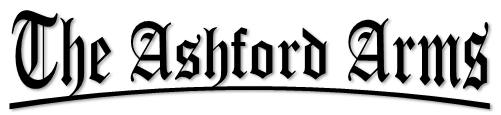 Lunchtime Bar Menu  Food ServedMonday to Saturday 12.00pm – 2.00pmPlease take a look at our special boards for today’s specials or ask your server.